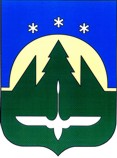 Муниципальное образованиеХанты-Мансийского автономного округа – Югрыгородской округ город Ханты-МансийскГЛАВА ГОРОДА ХАНТЫ-МАНСИЙСКАПОСТАНОВЛЕНИЕот  29 апреля  2013 года                 	                              	                                    №31Ханты-МансийскОб очередном заседанииДумы города Ханты-Мансийска V созыва1.Провести     очередное     заседание  Думы   города    Ханты – Мансийска  V  созыва  31 мая  2013 года в 10 00 час.2.Включить в проект повестки дня очередного заседания Думы города Ханты-Мансийска следующие вопросы:2.1.Об исполнении бюджета города Ханты – Мансийска за первый квартал 2013 года.Вносит  Глава Администрации города Ханты-Мансийска.2.2.Разное.3.Ответственным за подготовку указанных в пункте 2 настоящего постановления вопросов представить в организационное управление аппарата Думы города Ханты-Мансийска проекты документов, согласованные в установленном  порядке, в полном объеме (один экземпляр в оригинале, один – электронный вариант, двадцать в копии), заблаговременно до дня заседания комитетов и комиссий.     4.Проекты документов по вопросам, неуказанным в пункте 2 настоящего постановления, вносятся не позднее 21 мая 2013 года. 5.В случае неподготовленности вопроса к указанному сроку ответственным представить соответствующую информацию в организационное управление аппарата Думы города Ханты-Мансийска.Глава города Ханты-Мансийска			                                   В.А.ФилипенкоРАССЫЛКА:1.Филипенко В.А.2.Волгунова Т.А.3.Трефилова Н.Ю.4.Щиброва Л.Н.5.Ларман Ф.К.6.Ряшин М.П.7.на сайт